Q1.	Read the paragraph below and answer the questions that follow.Plants are useful to us. We get vegetables, fruits, pulses, cereals and oil from the plants.  We get tea from the leaves of a tea plant. We get cooking oil from the seeds of different plants .Some of these seeds are linseed, mustard, groundnut and coconut. We get coffee from the seeds of coffee plant. We get sugar from sugarcane and beetroot.Tick ( √   ) the correct option.   We get mustard oil from Seeds.					ii)       leaves  We get tea from  i)	  leaves					 ii)       root. We get sugar from  i)       sugar plant					ii)      sugarcaneQ2.     Find out five useful plants and trees around your house and write what you    get from them.Q3. 	Unscramble the names of food of these animals.Sparrow			ORWM		_________________Rabbit			ARCRTO		_________________Squirrel			TNUS			_________________Tiger			EDER			_________________Q4.	Name four farm animals.________________________________________________________________________________________________Q5.	Collect leaves of different plants and paste them on ¼ chart paper.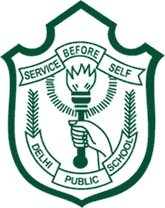 DELHI PUBLIC SCHOOL, SRINAGARDELHI PUBLIC SCHOOL, SRINAGARDELHI PUBLIC SCHOOL, SRINAGARSummer Holiday AssignmentSummer Holiday AssignmentSummer Holiday Assignment     Name:           Name:      Roll no.     Subject: Ev.Sc.Class: IIClass: IIPlantUse12345